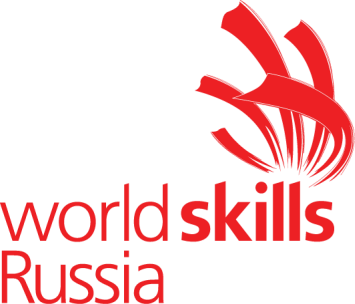 КОНКУРСНОЕ ЗАДАНИЕVII РЕГИОНАЛЬНОГО ЧЕМПИОНАТА «МОЛОДЫЕ ПРОФЕССИОНАЛЫ» (WorldSkills Russia) СМОЛЕНСКОЙ ОБЛАСТИКОМПЕТЕНЦИИ«ЛЕЧЕБНАЯ ДЕЯТЕЛЬНОСТЬ (ФЕЛЬДШЕР)»ДЛЯ ОСНОВНОЙ ВОЗРАСТНОЙ КАТЕГОРИИ16-22 ГОДАКонкурсное задание включает в себя следующие разделы:Формы участия в конкурсе.                                                                                          2Общее время на выполнение задания.                                                                         2Задание для конкурса.                                                                                                   2Модули задания и необходимое время.                                                                       3Критерии оценки.                                                                                                          12Приложения к Конкурсному заданию.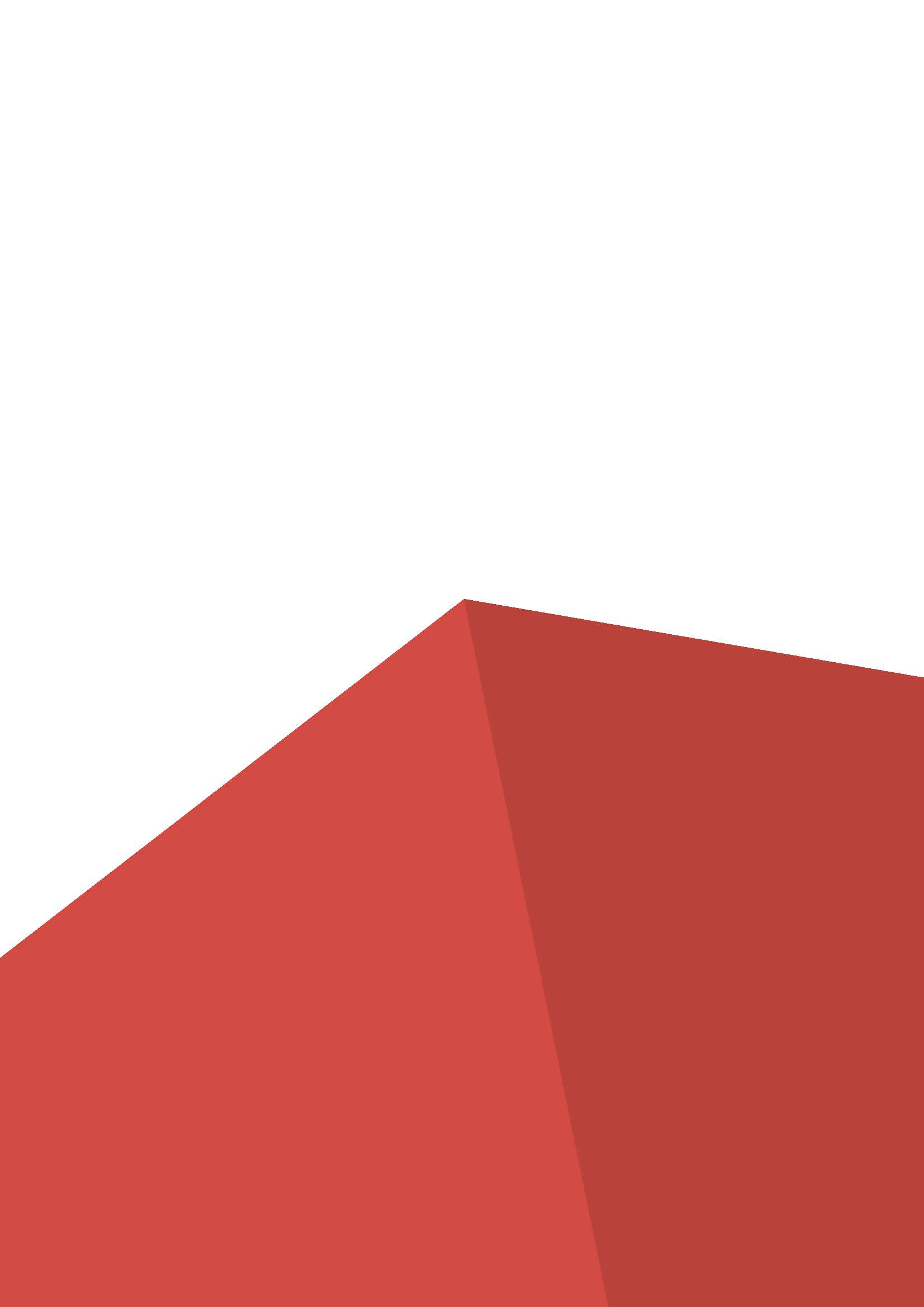 ФОРМЫ УЧАСТИЯ В КОНКУРСЕ: Индивидуальный конкурсОБЩЕЕ ВРЕМЯ НА ВЫПОЛНЕНИЕ ЗАДАНИЯ: 16 ч.ЗАДАНИЕ ДЛЯ КОНКУРСА.Проверка знаний и практических навыков конкурсантов по настоящей компетенции осуществляется посредством оценки выполнения практической работы. Проведение теоретических тестов не предусмотрено.Конкурсные задания составлены на основе:- Спецификации стандартов WorldSkills (WSSS), которые определяют знание, понимание, умение и конкретные компетенции с учетом лучших международных практик, технологий лечебной деятельности;- образовательных программ среднего профессионального образования, разработанных на основе федеральных государственных образовательных стандартов по специальности «Лечебное дело»;- Национальных стандартов РФ.Конкурсное задание состоит из нескольких модулей, проводится в одной из двух зон - сфер лечебной деятельности. Все модули имеют равное значение:   Зона 1 – прием в условиях ФАП, осуществление диагностической и лечебной профилактической деятельности фельдшера; оказание неотложной помощи на догоспитальном этапе. Зона 2 - прием в условиях поликлиники, кабинет профилактики, осуществление профилактической деятельности фельдшера. Подготовленные помещения конкурса воспроизводят реальные условия практической работы по следующим направлениям:прием в условиях ФАП;прием в условиях поликлиники;оказание неотложной помощи на догоспитальном этапе.Оценка Конкурсного задания будет основываться на следующих критериях:Организация рабочего процесса и безопасностьМенеджмент. Коммуникация.Оборудование и инструмент для обследования и лечения.Технологии обследования и лечения пациентов.Аналитика и контроль эффективности.Вне зависимости от количества модулей, Конкурсное задание должно отвечать следующим требованиям:-  включать оценку по каждому из разделов WSSS;-  не должно выходить за пределы WSSS;- оценка знаний участника должна проводиться исключительно через практическое выполнение;- не оценивается знание правил и норм WSR.4.МОДУЛИ ЗАДАНИЯ И НЕОБХОДИМОЕ ВРЕМЯ.Конкурсное задание состоит из следующих модулей:Таблица 1Модуль A. Диагностическая деятельность.Модуль считается выполненным при условии выполнения всех манипуляций, оформления документации и устного доклада участника об окончании работы. Особенности выполнения задания. Участник должен обратить особое внимание на точную диагностику состояния в условиях ФАП, последовательно в соответствии с клиническими рекомендациями определить состояние пациента, выявить основную и сопутствующую патологию, обосновать тактику ведения пациента. Участник при выполнении задания использует приложение №1, 2, 3, 4, 5, 6, 8, 10.Возможные ошибки. Недостаточная ковид-настороженность. Нарушение правил асептики, антисептики. Неполное проведение необходимых диагностических мероприятий. Оказание первичной доврачебной медико-санитарной помощи, в том числе в неотложной и экстренной формах при острых заболеваниях и несчастных случаях не в полном объеме. Недостаточно полное раскрытие сути диагностической деятельности фельдшера.Модуль B. Лечебная деятельность. Особенности выполнения задания. Участник должен обратить особое внимание грамотному осуществлению лечебной деятельности в условиях ФАП. Выполнить полный объем лечебно-диагностических мероприятий на догоспитальном этапе в соответствии с приказом МЗ РФ. Участник при выполнении задания использует приложение № 1, 2, 3, 4, 5, 8, 10Возможные ошибки. Неполное, невнимательное проведение объективного осмотра. Не соблюдение принципов этики, деонтологии. Недостаточно подробное объяснение рекомендаций по правилам приема лекарств, соблюдению диеты. Неполное освещение лечебной деятельности фельдшера.Модуль C. Оказание неотложной помощи. Модуль считается выполненным при условии выполнения всех манипуляций, оформления документации и устного доклада участника об окончании работ.Особенности выполнения задания. Учитывая тяжесть состояния, необходимо диагностические и лечебные мероприятия выполнять быстро, аккуратно, в полном объеме. Провести дифференциальную диагностику, выявить основную и сопутствующую патологию в соответствии с Приказом Минздрава России от 20.06.2013 N 388н "Об утверждении Порядка оказания скорой, в том числе скорой специализированной, медицинской помощи" (Зарегистрировано в Минюсте России 16.08.2013 N 29422). Все манипуляции выполнять в полном соответствии с алгоритмом действия. Участник при выполнении задания использует приложение № 1, 2, 10Возможные ошибки. Участник должен точно выявить ведущую патологию, определить правильную последовательность оказания неотложной помощи на догоспитальном этапе при сложной сочетанной травме. Назначить лечение в соответствии с клиническими рекомендациями в необходимой дозировке. Своевременно проводить мониторинг витальных функций. Исключить нарушение инфекционной безопасности.Модуль D. Профилактическая деятельность. Модуль считается выполненным при условии выполнения всех манипуляций, оформления документации и устного доклада участника об окончании работы. Особенности выполнения задания. Участник должен обратить особое внимание на последовательность этапов реабилитации в соответствии с клиническими рекомендациями. При диспансерном наблюдении необходимо проводить оценку психосоциальных факторов риска, включающую выявление симптомов тревожности и депрессии. Участник при выполнении задания использует приложение № 1, 2, 5, 9, 10, 11.Возможные ошибки. Недостаточное пояснение принципов профилактики осложнений. Недостаточно полное назначение реабилитационных мероприятий.Модуль E. Оказание акушерской помощи. Модуль считается выполненным при условии выполнения всех манипуляций, оформления документации и устного доклада участника об окончании работы. Особенности выполнения задания. Участник должен обратить особое внимание на точную диагностику состояния в условиях ФАП, последовательно в соответствии с клиническими рекомендациями определить срок беременности, положение плода в матке, выявить основную и сопутствующую патологию, обосновать тактику ведения беременности. Участник при выполнении задания использует приложение № 1, 2, 10Возможные ошибки. Нарушение правил асептики, антисептики. Неполное проведение необходимых диагностических мероприятий. Проведение наружного акушерского исследования в неполном объеме. Нарушение правил этики, деонтологии.Модуль F. Организационно-аналитическая деятельность. Особенности выполнения задания. Правильно применять необходимые формулы расчетов демографических показателей. Вносить данные в предоставленную таблицу (приложение № 7), самостоятельно создает диаграммы в программе Excel, самостоятельно создает презентацию в программе Power Point.  Участник при выполнении задания использует приложение № 7.Возможные ошибки. Не нарушать последовательность действий. Не делать нерегламентированных и небезопасных действий.Модуль считается выполненными при условии выполнения всех действий, оформлении документации и устного доклада участника об окончании работ.5.Критерии оценкиВ данном разделе определены критерии оценки и количество начисляемых баллов (субъективные и объективные) таблица 2. Общее количество баллов задания/модуля по всем критериям оценки составляет 100.Таблица 26. Приложения к заданиюПриложение 1Утв.Пр.гл.врача «РБ№2-ЦЭМП» №414 от 12.09.2011г.СОГЛАСИЕ НА ОБРАБОТКУ ПЕРСОНАЛЬНЫХ ДАННЫХЛечебно-профилактическое учреждение (далее ЛПУ)_____________________________________Я, нижеподписавшийся (нижеподписавшаяся)_______________________________________________________________________________________________________________________________.проживающий (проживающая) по адресу: ____________________________________________________________________________________________________________________________________,паспорт: _____________________________________________________________________________                                                                                     (Серия, номер, дата и место выдачи)____________________________________________________________________________________, подтверждаю свое согласие на обработку ЛПУ моих персональных данных, включающих: фамилию, имя, отчество, пол, дату рождения, адрес места жительства, контактный телефон(ы), реквизиты полиса ОМС (ДМС), страховой номер индивидуального лицевого счета в Пенсионном Фонде России (СНИЛС), данные о состоянии моего здоровья, заболеваниях, случаях обращения за медицинской помощью и др. в медико- профилактических целях, в целях установления медицинского диагноза и оказания медицинских услуг при условии, что их обработка осуществляется лицом, профессионально занимающимся медицинской деятельностью и обязанным сохранить врачебную тайну. В процесе оказания ЛПУ мне медицинской помощи я предоставляю право медицинским работникам передавать мои персональные данные другим сотрудникам лечебно-профилактического учреждения в интересах моего обследования и лечения.Предоставляю ЛПУ право осуществлять все действия (операции) с моими персональными данными, а также обрабатывать мои персональные данные посредством внесения их в электронную базу данных, включения в списки (реестры) и отчетные формы, предусмотренные документами, регламентирующими представление отчетных данных (документов) по ОМС (договорам ДМС) в Российской Федерации.Также предоставляю ЛПУ право на внесение моих персональных данных в Федеральный (госпитальный) Регистр больных с инсультами.ЛПУ имеет право на обмен (прием и передачу) моими персональными данными со страховыми медицинскими организациями и территориальным фондом ОМС с учетом того, что их прием и обработку будут осуществляться лицом, обязанным сохранять профессиональную тайну.Срок хранения моих персональных данных соответствует сроку хранения первичных медицинских документов (медицинской карты) и составляет двадцать пять лет.Я разрешаю (не разрешаю) лечащему (дежурному) врачу делать фотографии и видеозаписи, связанные с моим лечебным процессом и использовать их для научных и образовательных целей (результаты исследования могут быть представлены на медицинских конференциях и опубликованы) при условии соблюдения врачебной тайны (сведения личного характера опубликованы не будут).Передача моих персональных данных иным лицам или иное их разглашение может осуществляться только с моего письменного согласия. Настоящее согласие дано _________________________20   г. и действует бессрочно. Я оставляю за собой право отозвать свое согласие посредством составления соответствующего письменного документа, который может быть направлен в адрес ЛПУ по почте заказным письмом с уведомлением о вручении либо вручен лично под расписку представителю ЛПУ. В случае получения моего письменного заявления ЛПУ обязано прекратить обработку моих персональных данных в течение периода времени, необходимого для завершения взаиморасчетов по оплате оказанной мне до этого медицинской помощи.      Пациент: ________________________________________________________________________________________________________________________________/_______________________/.(Ф.И.О., подпись)Если пациент вследствие его физического недостатка, болезни или неграмотности не может собственноручно подписаться, то согласие может подписать другой гражданин, являющийся его доверенным лицом (законным представителем), с обязательным заверением его подписи зав. отделением:Доверенное лицо: ________________________________________________________________________________________________________________________/_______________________/.(Ф.И.О., подпись)Реквизиты документа доверенного лица:_____________________________________________________________________________________________________________________________________________________________.(Указать паспортные данные или данные документа, подтверждающего право представлять интересы пациента)Зав. отделением: ________________________________________________________________________________________________________________________/_______________________/.(Ф.И.О., подпись)Контактная информация: _________________________________________________________________________________________________________________________________________________________________________________________________________________________.(Ф.И.О., телефон законного представителя)Лечащий (дежурный) врач:_________________________________________________________________________________________________________________________________________/_______________________/.(Ф.И.О., подпись)Дата: ____/___________20___г.                                                        Время: ________час_______мин.Приложение 2Приложение №5 к приказу ГАУ РС(Я) «РБ№1-НЦМ»№01-01-10/74 от 01.06.2018г.ИНФОРМИРОВАННОЕ ДОБРОВОЛЬНОЕ СОГЛАСИЕ НА АМБУЛАТОРНО-ПОЛИКЛИНИЧЕСКОЕ ОБСЛЕДОВАНИЕ,МЕДИЦИНСКОЕ ВМЕШАТЕЛЬСТВОЯ ______________________________________________________________________               _____________года рождения                                 (фамилия, имя, отчество - полностью)Настоящим полностью подтверждаю, что в соотвествии с моей волей, в доступной для меня форме, проинформирован(а) о нижеследующем:- о предварительном диагнозе;- о цели, характере, ходе и объеме планируемого обследования, способах его проведения; - формах, болезненности и длительности, предлагаемых вариантах медицинского вмешательства, о наличии показаний к проведению мне (представляемому), указанных ниже видов и методов обследования;- о возможных побочных осложнениях, обусловленных биологическими особенностями организма, о последствиях и связанных и ними риском, включая, независящие от соблюдения применяемой технологии (т.е. о непреднамеренном причинении вреда здоровью);      Я извещен(извещена) о том, что мне (представляемому) необходимо регулярно принимать назначенные препараты и другие методы лечения, немедленно сообщать врачу о любом ухудшении самочувствия, согласовывать с врачом прием любых, не прописанных лекарств;      Я поставил (поставила) в известность врача обо всех проблемах, связанных со здоровьем, в том числе об аллергических проявлениях или индивидуальной непереносимости лекарственных препаратов, обо всех перенесенных мною(представляемым) и известных мне травмах, операциях, заболеваниях, о принимаемых лекарственных средствах. Сообщил (сообщила) правдивые сведения о наследственности, а также об употребления алкоголя, наркотических и токсических средств.      Получив полные и всесторонние разъяснения, включая исчерпывающие ответы на заданные мною вопросы, и имея достаточно времени на принятие решения о согласии на предложенное мне ( представляемому мною лицу) обследование, подтверждаю, что мне понятны используемые термины, добровольно даю свое согласие на проведение диагностических исследований:1. Различные виды диагностических пункция полостей и органов (стернальная, плевральная, суставная, брюшной полости и т.д.) ______________________________________________________________________________________________________________2. Лучевые методы диагностики с использованием гадолиний содержащих, рентген-контрастные  вещества и радиофрампрепаратов:__________________________________________________________________________________________3. Подготовка и проведение эндоскопических исследований (в том числе цистоскопия с катетеризацией мочеточечников) с возможной лечебно- диагностической биопсией:_____________________________________________________________________________________________________4. Операция и пункционная биопсия:____________________________________________________________________________________________________________________________________________________________________________________________5.Функциональные и ультразвуковые методы исследований с использованием нагрузочных и провокационных проб:______________________________________________________________________________________________________________6. Ультразвуковые методы исследования. В том числе трансректальные и трансвагинальные исследования:______________________________________________________________________________________________________________7.Измерение внутриглазного давления, инсталляции капель для проведения исследований органов зрения:______________________________________________________________________________________________________________- Я информирован (информирована) о том, что моя (моего представляемого) медицинская информация является конфиденциальной в соответствии со ст. 13 Федерального закона от 21.11.2011 г. «Об основах охраны здоровья граждан в Российской Федерации», мне подтверждена гарантия конфиденциальности сведений, касающихся моего здоровья( здоровья представляемого).- Я _______________________согласен (согласна) на осмотр студентами медицинских ВУЗов и ССУЗов исключительно в медицинских, научных или обучающих целей, также для участия на медицинских конференциях и публикациях в медицинских изданиях, но без указания моих персональных данных.“____” ______________201__г.        ___________________________________________________ / _____________________/                                                                     Подпись пациента (законного представителя)                   Расшифровка подписи“____” ______________201__г.                                                        ___________________________/ _____________________/                                                                                                                           Подпись врача                 Расшифровка подписи   Приложение 3Физикальное обследование пациентаКраткая версия чек-листаПриложение 4Алгоритм выполнения навыкаПроверяемый навык: физикальное обследование пациента (определение состояния дыхательной системыПриложение 5Исследование частоты дыхательных движенийСимуляционное оборудованиеАнтисептик для обработки рук, медицинская документация, стол, стул для пациента, манекен с возможностью определения частоты дыхательных движений, секундомер или часы с секундной стрелкой.Развёрнутая версия оценочного листа (чек-листа)Приложение 6Чек-лист медицинского вмешательства«Проведение пикфлоуметрии (обучение методике пациента)»Критерии оценки:17 – 24 балла (70 – 100%) – задание выполнено16 баллов и менее (69% и менее) – задание не выполненоФИО эксперта _____________________________Приложение 7 Показатели заболеваемости населенияСтруктура инфекционной заболеваемостиПриложение 8Наименование медицинской организации                                                                Код формы по ОКУД ____________________                                                                                                                                                                                                                 Код организации по ОКПО _______________                                                                                                                                                                                                                 Медицинская документация                                                                                                                                                                                                                 Учетная форма N 025/уАдрес ______________________________                                                                Утверждена приказом Минздрава России                                                                                                                                                                                                                  от 15 декабря 2014 г. N 834нМЕДИЦИНСКАЯ КАРТАПАЦИЕНТА, ПОЛУЧАЮЩЕГО МЕДИЦИНСКУЮ ПОМОЩЬВ АМБУЛАТОРНЫХ УСЛОВИЯХ N _______1. Дата заполнения медицинской карты: число _____ месяц _______________ год ________2. Фамилия, имя, отчество ___________________________________________________________________________3. Пол: муж. - 1, жен. - 2    4. Дата рождения: число _____ месяц _______________ год ________5. Место регистрации: субъект Российской Федерации _________________________________район ______________________ город ____________________ населенный пункт _____________________________улица _______________________ дом _________ квартира ________ тел. ___________________6. Местность: городская - 1, сельская - 2.7. Полис ОМС: серия ____________ N ______________ 8. СНИЛС _________________________9. Наименование страховой медицинской организации _________________________10. Код категории льготы ____ 11. Документ ______________: серия __________ N _________________12. Заболевания, по поводу которых осуществляется диспансерное наблюдение:                                              стр. 2 ф. N 025/у13. Семейное положение: состоит в зарегистрированном браке - 1, не  состоитв браке - 2, неизвестно - 3.14. Образование: профессиональное: высшее - 1, среднее - 2; общее:  среднее- 3, основное - 4, начальное - 5; неизвестно - 6.15. Занятость: работает - 1, проходит военную службу и приравненную  к  ней службу - 2; пенсионер(ка) - 3, студент(ка) - 4, не работает - 5,  прочие  - 6.16. Инвалидность (первичная, повторная, группа, дата) _____________________17. Место работы, должность ____________________________________________________________________________________________18. Изменение места работы ____________________________________________________________________________________________19. Изменение места регистрации ________________________________________________________________________________________20. Лист записи заключительных (уточненных) диагнозов:21. Группа крови ____ 22. Rh-фактор ____ 23. Аллергические реакции _________________________________________________________________________________________________________________________________________________________________________стр. 3 ф. N 025/у 24. Записи врачей-специалистов:Дата осмотра _________ на приеме, на дому, в фельдшерско-акушерском пункте, прочее.Врач (специальность) _______________________________________________________Жалобы пациента ________________________________________________________________________________________________________________________________________________________________________________________________________________________Анамнез заболевания, жизни ________________________________________________________________________________________________________________________________________________________________________________________________________________Объективные данные ________________________________________________________________________________________________________________________________________________________________________________________________________________________Диагноз основного заболевания: ____________________________________________________________________ код по МКБ-10 ______Осложнения: __________________________________________________________________________________________________________Сопутствующие заболевания ________________________________________________________________________ код по МКБ-10 _______________________________________________________________________________________________________ код по МКБ-10 ______Внешняя причина при травмах (отравлениях) _______________________________________________________________________________________________________________________________________________________________________________ код по МКБ-10 ______Группа здоровья _____________     Диспансерное наблюдение ____________________________        стр. 4 ф. N 025/у 25. Медицинское наблюдение в динамике:   стр. 7 ф. N 025/у26. Этапный эпикризДата _________ Временная нетрудоспособность с _______ (____ дней).Жалобы и динамика состояния _________________________________________________________________________________________________________________________________________________________________________________________________________________________________________________________________________________________________________________________________________________________________________________________________________________________________________________________Проведенное обследование и лечение ____________________________________________________________________________________________________________________________________________________________________________________________________________________________________________________________________________________________________________________________________________________________________________________________________________________________________________________Диагноз основного заболевания: _____________________________________________________________________ код по МКБ-10 ___________________________________________________________________________________________________________________________Осложнения: _______________________________________________________________________________________________________________________________________________________________________________________________________________________________Сопутствующие заболевания ________________________________________________________________________ код по МКБ-10 _______________________________________________________________________________________________________ код по МКБ-10 _______________________________________________________________________________________________________ код по МКБ-10 ______Внешняя причина при травмах (отравлениях) _______________________________________________________________________________________________________________________________________________________________________________ код по МКБ-10 ______Рекомендации ___________________________________________________________________________________________________________________________________________________________________________________________________________________________________________________________________________________________________________________________________________________Листок нетрудоспособности _______________________________________________________________________________________________Врач _______________   стр. 8 ф. N 025/у27. Консультация заведующего отделениемДата _________ Временная нетрудоспособность с _______ (____ дней).Жалобы и динамика состояния ____________________________________________________________________________________________________________________________________________________________________________________________________________________________________________________________________________________________________________________________________Проведенное обследование и лечение _______________________________________________________________________________________________________________________________________________________________________________________________________________________________________________________________________________________________________________________________Диагноз основного заболевания: _____________________________________________________________________ код по МКБ-10 ___________________________________________________________________________________________________________________________Осложнения: _______________________________________________________________________________________________________________________________________________________________________________________________________________________________Сопутствующие заболевания ______________________________________________________________________ код по МКБ-10 ______________________________________________________________________________________________________ код по МКБ-10 _______________________________________________________________________________________________________ код по МКБ-10 ________Внешняя причина при травмах (отравлениях) ______________________________________________________________________________________________________________________________________________________________________________ код по МКБ-10 ______Рекомендации по дальнейшему наблюдению, дообследованию и лечению __________________________________________________________________________________________________________________________________________________________________________________________________________________________________________________________________________________________________________________________________________________________________________________________________________________________________________________________________________________________________________________________________________Листок нетрудоспособности _____---------------------____________________________________________Зав. отделением _______________ Лечащий врач ______________________________  стр. 9 ф. N 025/у28. Заключение врачебной комиссииДата _________ Жалобы и динамика состояния ____________________________________________________________________________________________________________________________________________________________________________________________________________________________________________________________________________________________________________________________________Проведенное обследование и лечение _______________________________________________________________________________________________________________________________________________________________________________________________________________________________________________________________________________________________________________________________Диагноз основного заболевания: _____________________________________________________________________ код по МКБ-10 ___________________________________________________________________________________________________________________________Осложнения: _______________________________________________________________________________________________________________________________________________________________________________________________________________________________Сопутствующие заболевания ________________________________________________________________________ код по МКБ-10 _______________________________________________________________________________________________________ код по МКБ-10 _______________________________________________________________________________________________________ код по МКБ-10 ______Внешняя причина при травмах (отравлениях) ______________________________________________________________________________________________________________________________________________________________________________ код по МКБ-10 ______Заключение врачебной комиссии: __________________________________________________________________________________________________________________________________________________________________________________________________________________________________________________________________________________________________________________________________Рекомендации ___________________________________________________________________________________________________________________________________________________________________________________________________________________________________________________________________________________________________________________________________________________Председатель _____________ Члены комиссии _________________________________  стр. 10 ф. N 025/у29. Диспансерное наблюдениеДата _________ Жалобы и динамика состояния ____________________________________________________________________________________________________________________________________________________________________________________________________________________________________________________________________________________________________________________________________Проведенное обследование и лечение _______________________________________________________________________________________________________________________________________________________________________________________________________________________________________________________________________________________________________________________________Диагноз основного заболевания: _____________________________________________________________________ код по МКБ-10 ___________________________________________________________________________________________________________________________Осложнения: _______________________________________________________________________________________________________________________________________________________________________________________________________________________________Сопутствующие заболевания ________________________________________________________________________ код по МКБ-10 _______________________________________________________________________________________________________ код по МКБ-10 _______________________________________________________________________________________________________ код по МКБ-10 ______Внешняя причина при травмах (отравлениях) _______________________________________________________________________________________________________________________________________________________________________________ код по МКБ-10 ______Рекомендации и дата следующего диспансерного осмотра, консультации ___________________________________________________________________________________________________________________________________________________________________________________________________________________________________________________________________________________________________________________________________________________________________________________________________________________________________________________________________________________________________________________________________________Врач _______________       стр. 11 ф. N 025/у30. Сведения о госпитализациях31.  Сведения  о  проведенных  оперативных  вмешательствах  в  амбулаторныхусловиях32. Лист учета доз облучения при рентгенологических исследованияхПриложение 9Приложение № 5к приказу Минздрава Россииот 15 декабря 2014 г. № 834нКОНТРОЛЬНАЯ КАРТА7. Заболевание выявлено при: обращении за лечением — 1, профилактическом осмотре — 2.10. Причины прекращения диспансерного наблюдения: выздоровление — 1, выбытие из района обслуживания — 2, смерть — 3.16. Контроль посещений:оборотная сторона ф. № 030/у17. Сведения об изменении диагноза19. Лечебно-профилактические мероприятияПриложение 10Приложение 11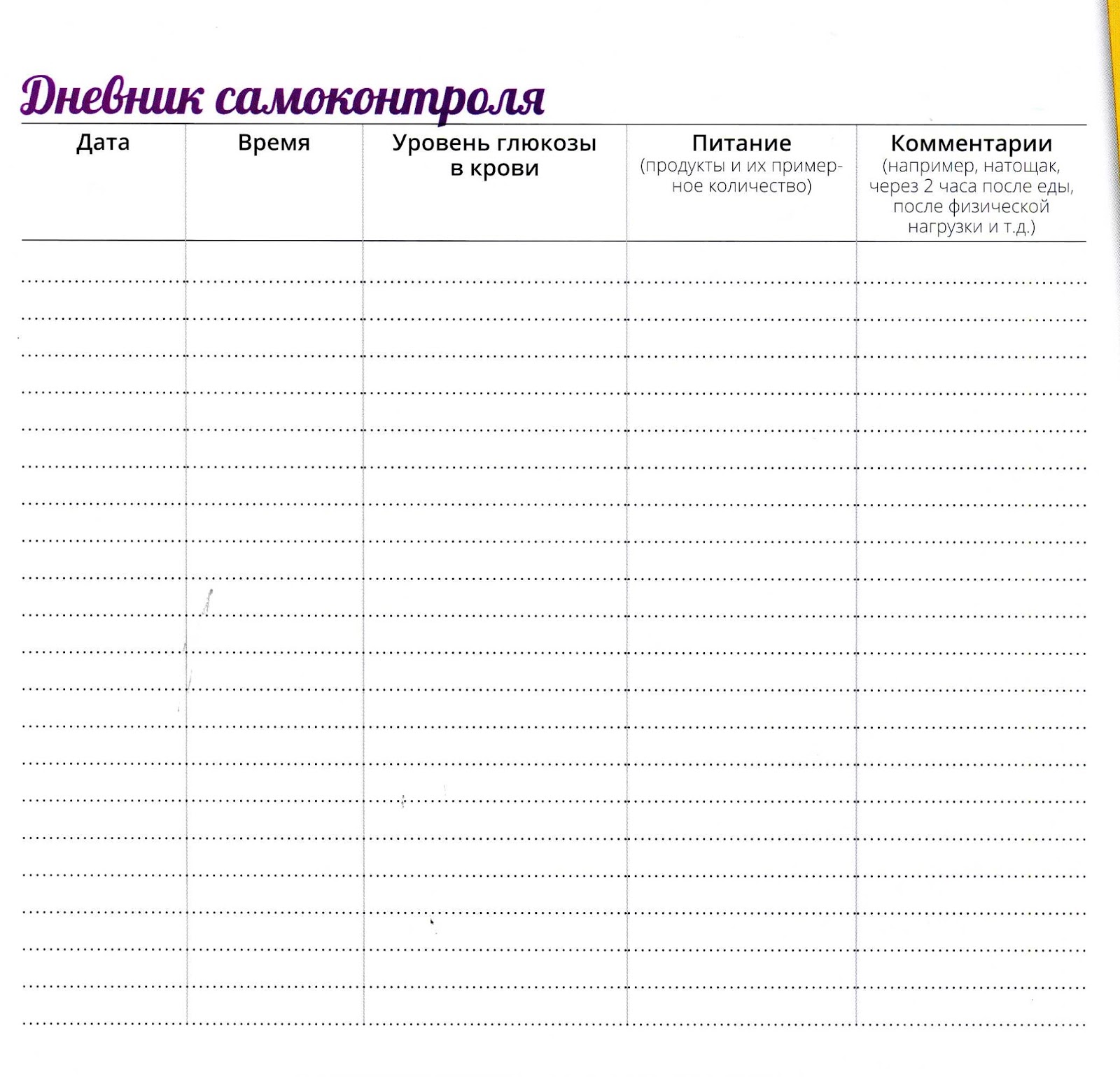 Приложение 12Инструкции для участниковДля составления плана одного модуля используйте одну страницу (всего 2 страницы). Вы можете перечитать план в течение 5 минут, данных на ознакомление. Выполнение. В начале выполнения модуля Конкурсного задания у Вас есть 5 минут для ознакомления с обстановкой,  ничего не трогаете, не перемещайте, не разговариваете с пациентом. Внимательно прочитайте описание ситуации. Выполняйте задания, которые указаны в описании. Обстановка приближена к реальной, действуйте исходя из этой ситуации. Время на выполнение модуля A, B, C, D – 3 часа, модуля E – 2 часа, включая время подготовки 5 минут.Общая инструкция для статистов:Ко всем участникам проявляете одинаковое независимое отношение. Ждете представления участника, затем отвечаете.На заданные  вопросы отвечаете односложно да /нет или в рамках легенды.На вопросы по объективному статусу отвечаете в рамках данных тестового проекта.Даете возможность говорить участнику.Четко следуете всем инструкциям участника.Вы не умеете пользоваться тонометром, не контролируете АД.Отвечаете на вопросы участника так, как вы поняли.Вы не соблюдаете режим дня, не ограничиваете физическую нагрузку, не имеете представление о  диетическом питании.При измерении давления сжимаете руку в кулак.При перемещениях не оказываете помощь участникуНаименование модуляНаименование модуляСоревновательный день (С1, С2, С3)Время на заданиеАДиагностическая деятельностьС13 часаВЛечебная деятельностьС13 часаСОказание неотложной помощиС23 часаDПрофилактическая деятельностьС23 часаEОказание акушерской помощиС32 часаFОрганизационно-аналитическая деятельностьС32 часаНазвание модуляОписание модуляЗадания модуляМодуль АДиагностическая деятельность Пациент Е.обратился в  ФАП с жалобами на сильную головную боль, среди полного здоровья внезапно появился озноб, повышение температуры тела 39°С, боли в грудной клетке при кашле, сухой кашель, общую слабость. Со слов пациента болеет в течении недели, лечился самостоятельно. За медицинской помощью не обращался. Объективно: температура 39 С. Общее состояние тяжелое. Лицо гиперемировано, кожа сухая, тургор тканей снижен. Язык обложен белым налетом. Зев слегка гиперемирован. Периферические лимфоузлы: подмышечные - 2 степени справа, не спаяны, безболезненные. При осмотре правая половина грудной клетки отстает при дыхании, при пальпации голосовое дрожание справа усилено. Перкуссия: справа над нижней долей определяется укорочение перкуторного звука. Аускультация: справа над нижней долей дыхание ослаблено, определяется крепитация и мелкопузырчатые хрипы в нижних отделах правого легкого. ЧДД – 24 в мин. Тоны сердца приглушены. ЧСС 110 ударов в 1 мин. АД 130/80 мм.рт.ст.  Живот мягкий, при пальпации безболезненный. Симптом Пастернацкого (-) с обеих сторон. Стул, диурез в норме.  Лейкоцитоз - более 13,2×109 /л, палочкоядерный сдвиг влево.- Продемонстрируйте правильное надевание противочумного костюма, респиратора, защитных очков, перчаток, обуви (в конце модуля продемонстрируйте правильность снятия, дезинфекцию и утилизацию противочумного костюма, респиратора, защитных очков, перчаток, обуви);-  Составьте письменный план заданий, которые вы должны выполнить в модуле;-  Поставьте временные рамки к заданиям; - Поставьте задания в логическом порядке; - Запишите важные цели,которые преследуют задания;- соберите анамнез (заболевания, жизни); - Исключите наличие менингеального синдрома;- Сформулируйте и обоснуйте предположительный диагноз;- Проведите дифференциальную диагностику заболевания;- Определите состояние пациента;- Перечислите возможные осложнения;- Проведите объективный осмотр;- Выполните диагностические  мероприятия в условиях ФАП;- Продемонстрируйте забор мазка из зева и носа на COVID-19;- Назовите необходимые дополнительные исследования;- Оформите необходимую документацию;Модуль ВЛечебная деятельность Пациент Д. 45 лет обратился на фельдшерско - акушерский пункт с жалобами на выраженную боль в правом подреберье, иррадиирующую кверху в правое плечо и лопатку, горечь во рту, тошноту, неоднократную рвоту и наличие примеси желчи в рвотных массах, повышение температуры до 37,0°С, головную боль. При осмотре: состояние средней степени тяжести. Вес 78 кг, рост 175 см, температура тела 37,0°С, кожные покровы и видимые слизистые физиологической окраски. Язык обложен беловато-желтым налетом. Стула не было. При поверхностной и глубокой пальпации живота - живот не вздут, при пальпации болезненный справа, напряжен в правом подреберье. Отмечаются положительные симптомы Мюсси-Георгиевского, Грекова – Ортнера, Кера. -  Составьте письменный план заданий, которые вы должны выполнить в модуле;-  Поставьте временные рамки к заданиям; - Поставьте задания в логическом порядке; - Запишите важные цели,которые преследуют задания;- Соберите анамнез заболевания и жизни;- Уточните жалобы;- Проведите объективный осмотр больного;- Поставьте предварительный диагноз,- Назначьте дополнительные исследования;- Определите тактику ведения больного;- Назначьте лечение больному.Модуль СОказание неотложной помощи Пациент С.пострадавший в результате ДТП С., мужчина, 25 лет доставлен на ФАП попутным транспортом.  Обстоятельства ДТП: чтобы не совершить наезд на пешехода, внезапно появившегося на проезжей части. По рассказам очевидца, водитель резко свернул с дороги и въехал в столб. Травму получил от удара о руль. Сам пострадавший, после удара потерял сознание.   При осмотре: общее состояние  тяжелое. В сознании, жалобы на боли в грудной клетке, сильные боли в левом подреберье. В момент удара ощутил сильную боль и хруст в области 6,7,8 ребра, а также боль и хруст в области правого предплечья. Выраженная деформация 6 ребра слева и гематома в этой области.  На передней брюшной стенке обширная гематома.  Деформация и обширная гематома в средней трети предплечья справа, резаная рана в области левой голени 6*1.5 см, слабо кровоточит. Кожные покровы бледные, акроцианоз. Дыхание поверхностное с частотой 28 в 1 минуту. При выслушивании легких дыхание слева не проводится. Тоны сердца приглушены, ритмичные. Перкуторные границы абсолютной сердечной тупости смещены вправо. Пульс 110 ударов в 1 минуту, слабого наполнения. Артериальное давление 100/60 мм рт. ст. Живот несколько напряжен, имеется выраженная болезненность в области левого подреберья. - Назовите необходимые исследования;- Выполните лечебные мероприятия в условиях ФАП;- Оформите необходимую документацию;- Перечислите возможные осложнения;- Назовите основные санитарно-гигиенические и противоэпидемические мероприятия, проводимые при оказании неотложной медицинской помощи при ДТП;- Проведите ПХО раны;- Решите вопрос о наложении кожных швов данному пациенту в этой ситуации;- Проведите  клиническое обследование;- Определите тяжесть состояния пациента и имеющегося ведущего синдрома;- Проведите оценку неврологического статуса;- Проведите дифференциальную диагностику заболеваний;- Продемонстрируйте умение работы с портативной диагностической аппаратурой;- Определите показания к госпитализации и осуществите транспортировку пациента;- Оцените эффективность оказания неотложной медицинской помощи;- Проведите контроль основных параметров жизнедеятельности;- Назначьте фармакотерапию на догоспитальном этапе.Модуль DПрофилактическая деятельностьФельдшер ведет прием в условиях медицинской организации (кабинет профилактики поликлиники). В кабинет профилактики подошла на диспансерный прием пациентка И., 65 лет, с диагнозом Сахарный диабет 2 типа. Пенсионерка. Живёт с дочерью и тремя внуками, в семье часто бывают ссоры. Жизнь пациентки полна стрессов. Страдает сахарным диабетом с 58 лет, этим же заболеванием страдала её покойная мать и сестра. Малоподвижна. Спать ложится поздно, так как любит смотреть телевизор, вследствие чего не высыпается. Питание не рациональное. Диету не соблюдает: очень любит жирные сорта мяса, сало, сдобу. Салаты заправляет майонезом. По утрам пьёт крепкий кофе. Не курит, алкоголь не употребляет. Рост – 162 см. Масса тела – 98 кг; холестерин общий 8,9 ммоль/литр; сахар в крови натощак – 18 ммоль/литр, АД 150/100 мм рт.ст. Пациентка не имеет информации о контроле артериального давления, уровня сахара в крови и веса, не умеет пользоваться глюкометром и тест - полосками, не соблюдает своевременный прием сахароснижающих препаратов, не соблюдает режим дня и сна, не знает о диетическом питании и лечебной физкультуре, возможных осложнениях.- Оцените состояние пациентки;- Составьте план работы;- Информируйте пациентку об особенностях течения сахарного диабета;- Обучите пациентку измерять сахар крови с использованием глюкометра и тест-полосок; - Обучите пациентку измерению артериального давления с помощью механического тонометра;- Обучите пациентку вести ежедневный дневник самоконтроля;- Обучить пациентку подсчету хлебных единиц;- Обучите пациентку правилам взвешивания, - Обучите правильному ведению дневника контроля веса;- Информируйте пациентку о своевременном приеме сахароснижающих препаратов;- Дайте рекомендации по профилактике осложнений сахарного диабета; советы по диетотерапии, соблюдению режима дня и отдыха;- Обучите пациентку элементам лечебно–физкультурного комплекса. Модуль ЕОказание акушерской помощиПоступил вызов к беременной женщине 30 лет, срок беременности 36 недель. Жалобы: на головную боль, ухудшение зрения, боли в эпигастральной области, однократную рвоту. Анамнез: Менструальная функция без особенностей. Брак первый. Беременность первая, на раннем сроке  протекала без осложнений. В последнее посещение женской консультации неделю назад было выявлено: повышение АД до 140/85,135/80 мм. рт. ст., незначительные отеки, белок в моче. От госпитализации отказалась. Объективно: кожные покровы чистые, отмечается побледнение лица, расширение зрачков, синюшность кончика носа и верхней губы. АД 170/100, 180/110, пульс 85 ударов минуту. Положение плода продольное, позиция вторая, предлежащая часть - головка, сердцебиение плода 140 ударов минуту.Составьте план работы.Выявите приоритетные и потенциальные проблемы пациентки.Оцените состояние беременной женщины. Определите тактику фельдшера.  Продемонстрируйте технику измерения окружности живота и высоты стояния дна матки.Сформулируйте и обоснуйте предположительный    диагноз в соответствии МКБ – 10.Решите вопрос о госпитализации беременной в акушерский стационар.Модуль FОрганизационно-аналитическая деятельностьРассчитать показатель частоты случаев заболеваний с временной нетрудоспособностью, если известно, что число случаев временной нетрудоспособности составляет 376 человек, а среднегодовое число работающих 19 236 человек.Рассчитать показатель частоты впервые выявленных заболеваний, если известно, что число заболеваний с впервые установленным диагнозом «Гипертоническая болезнь» составляет 315 человек, а численность населения района обслуживания поликлиники 39 257 человек.Рассчитать показатель частоты выявления инфекционных заболеваний, если известно, что число выявленных инфекционных заболеваний по данной территории составляет 89 человек, из них ОРЗ 54 случая, Пищевая токсикоинфекция 24 случая, Вирусный гепатит В 11 случаев. Среднегодовая численность населения данной территории 49 829 человек.Составьте письменный план заданий, которые вы должны выполнить в модуле;Поставьте временные рамки к заданиям;Поставьте задания в логическом порядке;Запишите важные цели, которые преследуют задания;Проведите анализ показателей заболеваемости населения:Рассчитайте показатели частоты случаев временной нетрудоспособности на 1000 населения;Рассчитайте показатель частоты впервые выявленных заболеваний на 10000 населения;Рассчитайте показатели частоты  инфекционной заболеваемости на 10000 населения;Создайте круговую диаграмму по структуре инфекционной заболеваемости;Создайте презентацию «Организационно-аналитическая деятельность фельдшера» с полученными показателями и диаграммой;Сохраните все документы на рабочем столе, в папке под своей фамилией.КритерийКритерийБаллыБаллыБаллыКритерийКритерийСудейские аспектыОбъективные аспектыВсегоAДиагностическая деятельность.216,518,5BЛечебная деятельность.217,119,1CОказание неотложной помощи.216,518,5DПрофилактическая деятельность.216,518,5EОказание акушерской помощи.1616FОрганизационно-аналитическая деятельность.9,49,4ВсегоВсего892100,0Этот раздел бланка  заполняется только на лиц, не достигших возраста 15 лет, или недееспособных граждан:_______________________________________________________________________________________ являюсь законнымПредставителем (мать, отец, усыновитель, опекун, попечитель) ребенка или лица, признанного недееспособным: ____________________________________________________________________________________________________________                            (Ф.И.О ребенка или недееспособного гражданина – полностью, год рождения)№ п/пДействиеОтметка овыполнении1.Установил контакт с пациентом, его представителем (поздоровался, представился, обозначил свою роль)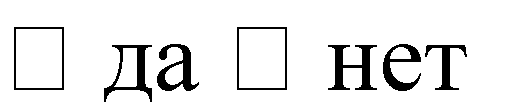 2.Идентифицировал пациента (попросил представителя пациента представиться, чтобы сверить с мед.документацией)3.Получил информированное согласие пациента (рассказ о процедуре, вопросы о согласии и о наличии вопросов)4.Обработал руки гигиеническим способом5.Обработал фонендоскоп до начала6.Сказал, что хочет оценить положение и цвет кожных покровов7.Правильно оценил носовое дыхание8.Правильно осмотрел грудную клетку (предложил пациенту раздеться, правильно озвучил результаты о форме, типе, ритме и ЧДД)9.Правильно пропальпировал грудную клетку (эластичность, голосовое дрожание, болезненность)10.Правильно выполнил сравнительную перкуссию грудной клетки спереди11.Правильно выполнил сравнительную перкуссию грудной клетки сбоку12.Правильно выполнил сравнительную перкуссию грудной клетки сзади13.Правильно выполнил аускультацию легких (симметричные участки спереди, сбоку и сзади)14.Правильно озвучил результаты аускультации легких15.Предложил пациенту одеться и сделал правильное заключение о полученных результатах16.Обработал руки гигиеническим способом после окончания осмотра пациента17.Правильно сформулировал заключение о состоянии дыхательной системы упациента18.Не было нерегламентированных и небезопасных действий19.Субъективное благоприятное впечатление эксперта№ДействиеОзвучивание1.Поздороваться с пациентом (и/или его представителем)2.ПредставитьсяСпросить у пациента (и/или его представителя)3.фамилию пациентаозвучить вводную4.имя пациентаозвучить вводную5.отчество пациентаозвучить вводную6.возраст пациентаозвучить вводную7.Информировать и получить согласие законных представителейребенка на проведение осмотра8.Обработать руки гигиеническим способом перед началом осмотрапациентаСказать и обработать:9.оливы стетофонендоскопа асептической салфеткой10.мембрану стетофонендоскопа асептической салфеткой11.Сказать, что хотите оценить положение пациентаозвучить вводную12.Сказать, что хотите оценить цвет кожных покрововозвучить вводную13.Сказать и выполнить оценку носового дыхания (поочередно зажавкрылья носа справа и слева)озвучить вводнуюОсмотр грудной клеткиОсмотр грудной клеткиОсмотр грудной клетки14.Сказать, что хотите оценить форму грудной клеткиозвучить вводную15.Сказать, что хотите оценить наличие деформаций грудной клеткиозвучить вводную16.Сказать и выполнить оценку симметричности правой и левойполовин грудной клеткиозвучить вводную17.Сказать и выполнить оценку синхронности движения правой илевой половин грудной клеткиозвучить вводную18.Сказать и выполнить оценку частоты дыхательных движений(ЧДД)озвучить вводнуюПальпация грудной клеткиПальпация грудной клеткиПальпация грудной клетки19.Оценить эластичность грудной клетки и озвучить своидействия при сдавлении грудной клетки в переднезаднем (ладонь одной руки исследователя устанавливается на грудину, вторая – на грудной отдел позвоночника параллельно друг другу) ибоковом направлениях (руки исследователя располагаются в боковых отделах):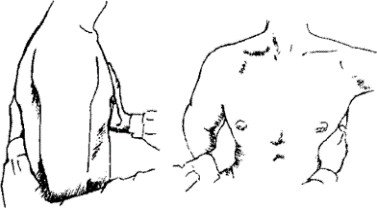 озвучить вводную20.Спросить у пациента о болезненности грудной клетки во времяпальпацииозвучить вводную21.Проверить голосовое дрожание (ладони рук расположить на симметричные участки грудной клетки: область верхушек легких, по передней, боковым, задней поверхностям грудной клетки и попросить пациента произнести слова с буквой «р»)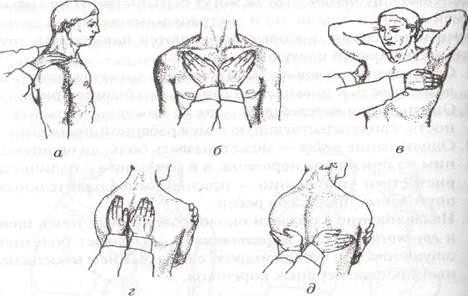 озвучить вводнуюПеркуссия легкихПровести сравнительную перкуссию легких (перкуссия над симметричными участками грудной клетки) в следующей последовательности:22.Перкуссия легких спереди в последовательности по схеме: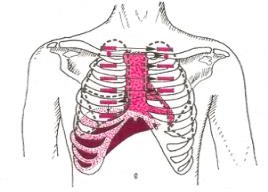 озвучить вводную23.Перкуссия легких в боковых отделах в последовательности по схеме: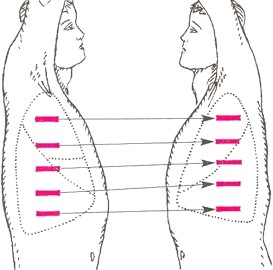 озвучить вводную24.Перкуссия легких сзади в последовательности по схеме: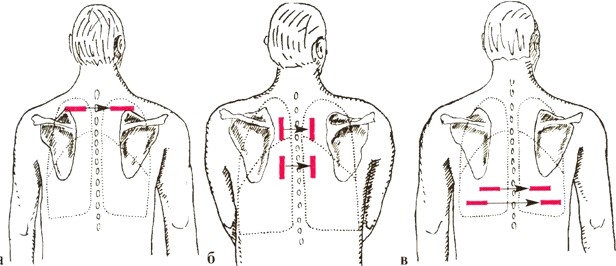 озвучить вводнуюАускультация лѐгких25.Провести аускультацию легких спереди последовательно по схеме и озвучить аускультативную картину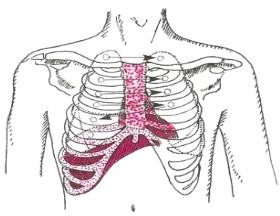 озвучить вводную26.Провести аускультацию легких в боковых отделахпоследовательно по схеме и озвучить аускультативную картину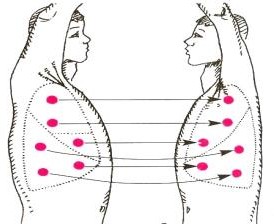 озвучить вводную27.Провести аускультацию легких сзади последовательно по схеме и озвучить аускультативную картину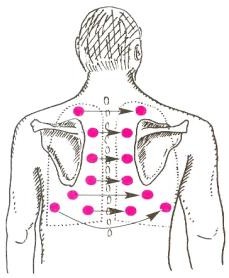 озвучить вводную28.Сделать заключение о состоянии дыхательной системы упациента29.Обработать руки гигиеническим способом после окончанияосмотра пациентаозвучить вводную№ п/пПеречень действий (элементов)Отметка о выполнении Да/Нет1.Поздороваться с пациентом.2.Представиться, обозначить свою роль3.Спросить у пациента, сверяя с медицинской документацией Фамилию, Имя, Отчество, Возраст4.Осведомиться о самочувствии пациента5.Информировать пациента о процедуре осмотра и получить согласие на её проведение6.Убедиться в наличие всего необходимого для проведения навыка7.Обработать руки гигиеническим способом перед началом манипуляции8.Придать пациенту удобное положение, усадить или уложить его9.Положить одну руку на лучевую артерию пациента, как для подсчета пульса (чтобы отвлечь внимание пациента)10.Вторую руку положить на живот или грудную клетку пациента11.Подсчитать число движений грудной клетки за 1 минуту (вдох и выдох считается за 1 дыхательное движение)12.Внести полученные цифровые данные в лист наблюдения13.Поблагодарить пациента.14.Обработать руки гигиеническим способом после манипуляции.15.Данные обследования оформить в медицинской документации.№п/пДействия участникаОценка правильности выполнении в баллахОценка правильности выполнении в баллах№п/пДействия участника201Представиться пациенту, объяснить пациенту цель медицинского вмешательства, получить его согласие 2Подготовить все необходимое: пикфлоуметр, салфетки с антисептиком, контейнеры для отходов класса А, Б3Провести гигиеническую обработку рук, надеть чистые нестерильные перчатки4Обработать мундштук прибора салфеткой с антисептиком, поместить ее в контейнер для отходов класса Б, упаковку в контейнер для отходов класса А5Поставить бегунок шкалы пикфлоуметра на нулевое значение6Попросить пациента встать, расположить пикфлоуметр горизонтально, плотно обхватить мундштук губами, сделать глубокий вдох, затем быстро выдохнуть в мундштук прибора. Зафиксировать показания прибора7Поставить бегунок шкалы пикфлоуметра на нулевое значение и провести пикфлоуметрию еще раз8Зафиксировать показания прибора, выбрать лучший результат 9Обработать мундштук салфеткой с антисептиком, поместить ее в контейнер для отходов класса Б, упаковку в контейнер для отходов класса А10Снять перчатки и поместить их в контейнер для отходов класса Б, провести гигиеническую обработку рук11По таблице сравнить лучший показатель пикфлоуметрии с нормой, оценить результат12Сделать запись в индивидуальном дневникеКоличество фактически набранных балловКоличество фактически набранных баллов№ПоказательАбс.ч%1.Случаев временной нетрудоспособности2.Впервые выявленных заболеваний3.Инфекционной заболеваемости№НозологияАбс.ч%Дата начала диспансерного наблюденияДата прекращения диспансерного наблюденияДиагнозКод по МКБ-10ВрачДата (число, месяц, год)Заключительные (уточненные) диагнозыУстановленные впервые или повторно (+/-)ВрачНазначения (исследования, консультации)Лекарственные препараты, физиотерапияЛисток нетрудоспособности, справкаЛьготные рецептыИнформированное добровольное согласие на медицинское вмешательство, отказ от медицинского вмешательстваИнформированное добровольное согласие на медицинское вмешательство, отказ от медицинского вмешательстваВрачВрачДатаДатаЖалобыЖалобыДанные наблюдения в динамикеДанные наблюдения в динамикеНазначения (исследования, консультации)Лекарственные препараты, физиотерапияЛисток нетрудоспособности, справкаЛьготные рецептыВрачДата поступления и выпискиМедицинская организация, в которой была оказана мед. помощь в стационарных условияхЗаключительный клинический диагнозДата проведенияНазвание оперативного вмешательстваВрачДата проведенияНазвание рентгенологического исследованияДоза облученияНаименование медицинской организацииНаименование медицинской организации	Код формы по ОКУД	Код организации по ОКПО	Медицинская документацияАдрес	Учетная форма № 030/уДИСПАНСЕРНОГО НАБЛЮДЕНИЯ № ______________1. Диагноз заболевания, по поводу которого пациент подлежит диспансерному наблюдению:1. Диагноз заболевания, по поводу которого пациент подлежит диспансерному наблюдению:1. Диагноз заболевания, по поводу которого пациент подлежит диспансерному наблюдению:1. Диагноз заболевания, по поводу которого пациент подлежит диспансерному наблюдению:1. Диагноз заболевания, по поводу которого пациент подлежит диспансерному наблюдению:1. Диагноз заболевания, по поводу которого пациент подлежит диспансерному наблюдению:1. Диагноз заболевания, по поводу которого пациент подлежит диспансерному наблюдению:1. Диагноз заболевания, по поводу которого пациент подлежит диспансерному наблюдению:1. Диагноз заболевания, по поводу которого пациент подлежит диспансерному наблюдению:1. Диагноз заболевания, по поводу которого пациент подлежит диспансерному наблюдению:1. Диагноз заболевания, по поводу которого пациент подлежит диспансерному наблюдению:1. Диагноз заболевания, по поводу которого пациент подлежит диспансерному наблюдению:код по МКБ-10код по МКБ-102. Дата заполнения карты: числомесяцгодгодгод3. Специальность врача4. ФИО врача4. ФИО врача4. ФИО врача5. Дата установления диагноза5. Дата установления диагноза6. Диагноз установлен: впервые — 1, повторно — 2.6. Диагноз установлен: впервые — 1, повторно — 2.6. Диагноз установлен: впервые — 1, повторно — 2.6. Диагноз установлен: впервые — 1, повторно — 2.6. Диагноз установлен: впервые — 1, повторно — 2.6. Диагноз установлен: впервые — 1, повторно — 2.6. Диагноз установлен: впервые — 1, повторно — 2.8. Дата начала диспансерного наблюдения9. Дата прекращения диспансерного наблюдения11. Фамилия, имя, отчество пациента11. Фамилия, имя, отчество пациента11. Фамилия, имя, отчество пациента11. Фамилия, имя, отчество пациента11. Фамилия, имя, отчество пациента12. Пол: муж. — 1, жен. — 2	13. Дата рождения: число12. Пол: муж. — 1, жен. — 2	13. Дата рождения: число12. Пол: муж. — 1, жен. — 2	13. Дата рождения: число12. Пол: муж. — 1, жен. — 2	13. Дата рождения: число12. Пол: муж. — 1, жен. — 2	13. Дата рождения: число12. Пол: муж. — 1, жен. — 2	13. Дата рождения: число12. Пол: муж. — 1, жен. — 2	13. Дата рождения: число12. Пол: муж. — 1, жен. — 2	13. Дата рождения: число12. Пол: муж. — 1, жен. — 2	13. Дата рождения: число12. Пол: муж. — 1, жен. — 2	13. Дата рождения: число12. Пол: муж. — 1, жен. — 2	13. Дата рождения: числомесяцмесяцгодгод14. Место регистрации: субъект Российской Федерации14. Место регистрации: субъект Российской Федерации14. Место регистрации: субъект Российской Федерации14. Место регистрации: субъект Российской Федерации14. Место регистрации: субъект Российской Федерации14. Место регистрации: субъект Российской Федерации14. Место регистрации: субъект Российской Федерации14. Место регистрации: субъект Российской Федерации14. Место регистрации: субъект Российской Федерации14. Место регистрации: субъект Российской Федерации14. Место регистрации: субъект Российской Федерации14. Место регистрации: субъект Российской Федерациирайонгородгороднаселенный пунктнаселенный пунктнаселенный пунктнаселенный пунктулицаулицадомдомквартираквартираквартирател.тел.тел.15. Код категории льготы15. Код категории льготы15. Код категории льготыДаты посещенийДаты посещенийДаты посещенийДаты посещенийДаты посещенийДаты посещенийДаты посещенийДаты посещенийНазначено явитьсяЯвился(лась)Даты посещенийДаты посещенийДаты посещенийДаты посещенийДаты посещенийДаты посещенийДаты посещенийДаты посещенийНазначено явитьсяЯвился(лась)ДатаФормулировка диагнозаКод по МКБ-10ФИО врача18. Сопутствующие заболевания№п/пМероприятияДатаначалаДатаокончанияОтметкао выполненииФИО врачаМинистерство здравоохранения и социального                                      Медицинская документация             развития Российской Федерации                                                 Форма № 057/у – 04________________________________________                                      Утверждена Приказом           (наименование медицинского учреждения)                                 Минздравсоцразвития России________________________________________                                     от 22,11,2004 г. № 255________________________________________                                      (адрес)Министерство здравоохранения и социального                                      Медицинская документация             развития Российской Федерации                                                 Форма № 057/у – 04________________________________________                                      Утверждена Приказом           (наименование медицинского учреждения)                                 Минздравсоцразвития России________________________________________                                     от 22,11,2004 г. № 255________________________________________                                      (адрес)Министерство здравоохранения и социального                                      Медицинская документация             развития Российской Федерации                                                 Форма № 057/у – 04________________________________________                                      Утверждена Приказом           (наименование медицинского учреждения)                                 Минздравсоцразвития России________________________________________                                     от 22,11,2004 г. № 255________________________________________                                      (адрес)Министерство здравоохранения и социального                                      Медицинская документация             развития Российской Федерации                                                 Форма № 057/у – 04________________________________________                                      Утверждена Приказом           (наименование медицинского учреждения)                                 Минздравсоцразвития России________________________________________                                     от 22,11,2004 г. № 255________________________________________                                      (адрес)Министерство здравоохранения и социального                                      Медицинская документация             развития Российской Федерации                                                 Форма № 057/у – 04________________________________________                                      Утверждена Приказом           (наименование медицинского учреждения)                                 Минздравсоцразвития России________________________________________                                     от 22,11,2004 г. № 255________________________________________                                      (адрес)Министерство здравоохранения и социального                                      Медицинская документация             развития Российской Федерации                                                 Форма № 057/у – 04________________________________________                                      Утверждена Приказом           (наименование медицинского учреждения)                                 Минздравсоцразвития России________________________________________                                     от 22,11,2004 г. № 255________________________________________                                      (адрес)Министерство здравоохранения и социального                                      Медицинская документация             развития Российской Федерации                                                 Форма № 057/у – 04________________________________________                                      Утверждена Приказом           (наименование медицинского учреждения)                                 Минздравсоцразвития России________________________________________                                     от 22,11,2004 г. № 255________________________________________                                      (адрес)Министерство здравоохранения и социального                                      Медицинская документация             развития Российской Федерации                                                 Форма № 057/у – 04________________________________________                                      Утверждена Приказом           (наименование медицинского учреждения)                                 Минздравсоцразвития России________________________________________                                     от 22,11,2004 г. № 255________________________________________                                      (адрес)Министерство здравоохранения и социального                                      Медицинская документация             развития Российской Федерации                                                 Форма № 057/у – 04________________________________________                                      Утверждена Приказом           (наименование медицинского учреждения)                                 Минздравсоцразвития России________________________________________                                     от 22,11,2004 г. № 255________________________________________                                      (адрес)Министерство здравоохранения и социального                                      Медицинская документация             развития Российской Федерации                                                 Форма № 057/у – 04________________________________________                                      Утверждена Приказом           (наименование медицинского учреждения)                                 Минздравсоцразвития России________________________________________                                     от 22,11,2004 г. № 255________________________________________                                      (адрес)Министерство здравоохранения и социального                                      Медицинская документация             развития Российской Федерации                                                 Форма № 057/у – 04________________________________________                                      Утверждена Приказом           (наименование медицинского учреждения)                                 Минздравсоцразвития России________________________________________                                     от 22,11,2004 г. № 255________________________________________                                      (адрес)Министерство здравоохранения и социального                                      Медицинская документация             развития Российской Федерации                                                 Форма № 057/у – 04________________________________________                                      Утверждена Приказом           (наименование медицинского учреждения)                                 Минздравсоцразвития России________________________________________                                     от 22,11,2004 г. № 255________________________________________                                      (адрес)Министерство здравоохранения и социального                                      Медицинская документация             развития Российской Федерации                                                 Форма № 057/у – 04________________________________________                                      Утверждена Приказом           (наименование медицинского учреждения)                                 Минздравсоцразвития России________________________________________                                     от 22,11,2004 г. № 255________________________________________                                      (адрес)Код ОГРННАПРАВЛЕНИЕна госпитализацию, обследование, консультацию(нужное подчеркнуть)_________________________________________________________________(наименование медицинского учреждения, куда направлен пациент)Номер страховогоФамилия, имя, отчество _______________________________________Дата рождения _______________________________________________Адрес постоянного места жительства ________________________________________________________________________________________Место работы,  должность _____________________________________Обоснование направления ________________________________________________________________________________________________________________________________________________________________________________________________________________________________________________________________________________________________________________________________________________________________Подпись ______________________                                                         Дата _____________________НАПРАВЛЕНИЕна госпитализацию, обследование, консультацию(нужное подчеркнуть)_________________________________________________________________(наименование медицинского учреждения, куда направлен пациент)Номер страховогоФамилия, имя, отчество _______________________________________Дата рождения _______________________________________________Адрес постоянного места жительства ________________________________________________________________________________________Место работы,  должность _____________________________________Обоснование направления ________________________________________________________________________________________________________________________________________________________________________________________________________________________________________________________________________________________________________________________________________________________________Подпись ______________________                                                         Дата _____________________НАПРАВЛЕНИЕна госпитализацию, обследование, консультацию(нужное подчеркнуть)_________________________________________________________________(наименование медицинского учреждения, куда направлен пациент)Номер страховогоФамилия, имя, отчество _______________________________________Дата рождения _______________________________________________Адрес постоянного места жительства ________________________________________________________________________________________Место работы,  должность _____________________________________Обоснование направления ________________________________________________________________________________________________________________________________________________________________________________________________________________________________________________________________________________________________________________________________________________________________Подпись ______________________                                                         Дата _____________________НАПРАВЛЕНИЕна госпитализацию, обследование, консультацию(нужное подчеркнуть)_________________________________________________________________(наименование медицинского учреждения, куда направлен пациент)Номер страховогоФамилия, имя, отчество _______________________________________Дата рождения _______________________________________________Адрес постоянного места жительства ________________________________________________________________________________________Место работы,  должность _____________________________________Обоснование направления ________________________________________________________________________________________________________________________________________________________________________________________________________________________________________________________________________________________________________________________________________________________________Подпись ______________________                                                         Дата _____________________НАПРАВЛЕНИЕна госпитализацию, обследование, консультацию(нужное подчеркнуть)_________________________________________________________________(наименование медицинского учреждения, куда направлен пациент)Номер страховогоФамилия, имя, отчество _______________________________________Дата рождения _______________________________________________Адрес постоянного места жительства ________________________________________________________________________________________Место работы,  должность _____________________________________Обоснование направления ________________________________________________________________________________________________________________________________________________________________________________________________________________________________________________________________________________________________________________________________________________________________Подпись ______________________                                                         Дата _____________________НАПРАВЛЕНИЕна госпитализацию, обследование, консультацию(нужное подчеркнуть)_________________________________________________________________(наименование медицинского учреждения, куда направлен пациент)Номер страховогоФамилия, имя, отчество _______________________________________Дата рождения _______________________________________________Адрес постоянного места жительства ________________________________________________________________________________________Место работы,  должность _____________________________________Обоснование направления ________________________________________________________________________________________________________________________________________________________________________________________________________________________________________________________________________________________________________________________________________________________________Подпись ______________________                                                         Дата _____________________НАПРАВЛЕНИЕна госпитализацию, обследование, консультацию(нужное подчеркнуть)_________________________________________________________________(наименование медицинского учреждения, куда направлен пациент)Номер страховогоФамилия, имя, отчество _______________________________________Дата рождения _______________________________________________Адрес постоянного места жительства ________________________________________________________________________________________Место работы,  должность _____________________________________Обоснование направления ________________________________________________________________________________________________________________________________________________________________________________________________________________________________________________________________________________________________________________________________________________________________Подпись ______________________                                                         Дата _____________________НАПРАВЛЕНИЕна госпитализацию, обследование, консультацию(нужное подчеркнуть)_________________________________________________________________(наименование медицинского учреждения, куда направлен пациент)Номер страховогоФамилия, имя, отчество _______________________________________Дата рождения _______________________________________________Адрес постоянного места жительства ________________________________________________________________________________________Место работы,  должность _____________________________________Обоснование направления ________________________________________________________________________________________________________________________________________________________________________________________________________________________________________________________________________________________________________________________________________________________________Подпись ______________________                                                         Дата _____________________НАПРАВЛЕНИЕна госпитализацию, обследование, консультацию(нужное подчеркнуть)_________________________________________________________________(наименование медицинского учреждения, куда направлен пациент)Номер страховогоФамилия, имя, отчество _______________________________________Дата рождения _______________________________________________Адрес постоянного места жительства ________________________________________________________________________________________Место работы,  должность _____________________________________Обоснование направления ________________________________________________________________________________________________________________________________________________________________________________________________________________________________________________________________________________________________________________________________________________________________Подпись ______________________                                                         Дата _____________________НАПРАВЛЕНИЕна госпитализацию, обследование, консультацию(нужное подчеркнуть)_________________________________________________________________(наименование медицинского учреждения, куда направлен пациент)Номер страховогоФамилия, имя, отчество _______________________________________Дата рождения _______________________________________________Адрес постоянного места жительства ________________________________________________________________________________________Место работы,  должность _____________________________________Обоснование направления ________________________________________________________________________________________________________________________________________________________________________________________________________________________________________________________________________________________________________________________________________________________________Подпись ______________________                                                         Дата _____________________НАПРАВЛЕНИЕна госпитализацию, обследование, консультацию(нужное подчеркнуть)_________________________________________________________________(наименование медицинского учреждения, куда направлен пациент)Номер страховогоФамилия, имя, отчество _______________________________________Дата рождения _______________________________________________Адрес постоянного места жительства ________________________________________________________________________________________Место работы,  должность _____________________________________Обоснование направления ________________________________________________________________________________________________________________________________________________________________________________________________________________________________________________________________________________________________________________________________________________________________Подпись ______________________                                                         Дата _____________________НАПРАВЛЕНИЕна госпитализацию, обследование, консультацию(нужное подчеркнуть)_________________________________________________________________(наименование медицинского учреждения, куда направлен пациент)Номер страховогоФамилия, имя, отчество _______________________________________Дата рождения _______________________________________________Адрес постоянного места жительства ________________________________________________________________________________________Место работы,  должность _____________________________________Обоснование направления ________________________________________________________________________________________________________________________________________________________________________________________________________________________________________________________________________________________________________________________________________________________________Подпись ______________________                                                         Дата _____________________НАПРАВЛЕНИЕна госпитализацию, обследование, консультацию(нужное подчеркнуть)_________________________________________________________________(наименование медицинского учреждения, куда направлен пациент)Номер страховогоФамилия, имя, отчество _______________________________________Дата рождения _______________________________________________Адрес постоянного места жительства ________________________________________________________________________________________Место работы,  должность _____________________________________Обоснование направления ________________________________________________________________________________________________________________________________________________________________________________________________________________________________________________________________________________________________________________________________________________________________Подпись ______________________                                                         Дата _____________________Легенда статистаЛегенда статистаМодуль AДиагностическая деятельность Конкурсант перед приемом облачается в СИЗ.Статист входит в кабинет. Слегка сутулится. Садится.Приветствие.Конкурсант: Что вас беспокоит?Статист: Головная боль очень сильная, шея тоже болит, среди полного здоровья внезапно появился озноб, повышение температуры тела до 39°С, боли в грудной клетке при кашле, сухой кашель, общая слабость.Конкурсант: Когда начали беспокоить эти симптомы?Статист: Болею в течении недели, лечился самостоятельно. За медицинской помощью не обращался.Конкурсант: Измеряли АД?Статист: Сын измерял, было 130/80, по-моему.Конкурсант: Ясно, давайте приступим к осмотру. Разденьтесь до  пояса.Статист: Хорошо.Конкурсант делает осмотр кожных покровов, слизистых, лимфатических узлов, аускультацию легких, сердца, перкуссию, пальпацию живота, осмотр на наличие отеков, проверяет зев с помощью одноразового шпателя.  Делает забор анализа на COVID-19 из зева и носа, оформляет документацию для отправки в ЦРБ. Измеряет температуру тела, АД, насыщение крови кислородам. Делает выводы. Записывает в соответствующую документацию.Конкурсант выполняет необходимые манипуляции и выписывает направление на стационарное лечение (экстренно). Вызывает машину и отправляет пациента в ЦРБ.  Конкурсант снимает, дезинфицирует, утилизирует СИЗ.Модуль BЛечебная деятельность Статист входит в кабинет. Слегка сутулится. Руку держит на животе. Садится.Приветствие.Конкурсант: Что вас беспокоит?Статист:  Беспокоят сильные боли в животе.Конкурсант: Когда начали беспокоить боли в животе?Статист: 4 дня назад, когда появилось чувство тяжести в правой половине живота под ребрами, затем появились постоянные интенсивные боли в этой же области.Конкурсант: С чем связываете начало заболевания?Статист: на эти выходные ездили на шашлыки, на дачу. Не удержался, съел очень много жирной и острой пищи. На следующий день в правой области живота появились боли.Конкурсант: А раньше вас боли в правой области живота беспокоили?Статист: Да. В 2018 году меня с острым холециститом госпитализировали в хирургическое отделение РБ№2. После этого 2 раза было обострение заболевания. Я лечился у терапевта. Вот приехал в командировку и заболел.Конкурсант: Кроме болей, какие еще симптомы беспокоят вас?Статист: Периодически тошнит, особенно после еды, чувствую горечь во рту. Несколько раз была рвота и голова болит.Конкурсант: В рвотных массах были ли примеси?Статист: Да, примеси желчи были.Конкурсант: Измеряли ли вы температуру тела?Статист: Да, температура вчера  была 37,2°С. Сегодня – 37,3°С.Конкурсант: Понятно. Давайте приступим к осмотру.Конкурсант делает осмотр, поверхностную и глубокую пальпацию живота, измеряет артериальное давление. Делает выводы. Оформляет документацию.Модуль CОказание неотложной помощи Статиста ввели сопровождающие, поддерживая с двух сторон.Идти почти не может.Приветствие.Конкурсант: Что вас беспокоит?Статист: Произошла авария. Был за рулем. Сознание не терял. Во время удара почувствовал сильную боль в груди, животе, ощутил хруст ребра слева и правой руки. Беспокоят боли в груди и животе.Конкурсант: Когда это произошло?Статист: 20-30 минут назад. Хорошо, что мне помогли проезжающие мимо люди, привезли сюда, это было неподалеку.Конкурсант: Какие еще есть жалобы?Статист: волнуюсь, ощущаю слабость, самочувствие становится хуже. Больно шевелиться, вдыхать глубоко.Конкурсант: Понятно. Давайте приступим к осмотру.Конкурсант делает осмотр, аускультацию, пальпацию, измеряет артериальное давление. Делает выводы. Приступает к оказанию неотложной помощи. Оформляет документацию.Модуль DПрофилактическая деятельность Статист входит в кабинет. Садится.Приветствие.Конкурсант: Что вас беспокоит?Статист:  Подошла к вам на диспансерный прием. Чувствую себя хорошо. Живу с дочерью и внуками, которые меня не слушаются, целыми днями лежат и смотрят в свои телефоны. Внуки совсем мне не помогают, из-за этого я всегда нервничаю и устаю.  Я работала бухгалтером, любила на работе во время перерыва поесть сладкое, мучное, кофе, чай с сахаром и сейчас тоже очень люблю пить по утрам кофе с сахаром. Я сижу на пенсии и в последнее время стала бояться за свое здоровье, так как мама и сестра умерли от сахарного диабета. Глюкометром и тонометром не умею пользоваться, при измерении бывают разные показатели. Год назад врач эндокринолог назначил лекарства, которые нерегулярно принимаю. Питаюсь хорошо, в моем рационе часто жирное мясо и сало, мучное, варенье, соленья, сладости, нравится сидеть и смотреть телесериалы до поздней ночи. Я ничего не знаю о своём заболевании, что мне делать, чтобы не было дальнейшего ухудшения состояния? Надеюсь, что вы мне поможете.Конкурсант: понятно. Не беспокойтесь. Я вам все объясню и покажу.Модуль EОказание акушерской помощиФельдшер скорой помощи приехал на вызов к беременной женщине 30 лет, срок беременности 36 недель.Конкурсант здоровается, представляется, называет свою должность. Спрашивает имя, фамилию пациентки. Получает согласие на осмотр, обследование.Конкурсант: Что вас беспокоит?Статист: жалобы на головную боль, ухудшение зрения, боли в эпигастральной области, однократную рвоту.Конкурсант: расскажите, как протекала беременность.Статист:Менструальная функция без особенностей. Брак первый. Беременность первая, протекала без осложнений. В последнее посещение женской консультации неделю назад было выявлено: повышение АД до 140/85,135/80 мм. рт. ст., незначительные отеки, белок в моче. От госпитализации отказалась из-за того, что думала, что все пройдет.Конкурсант: Отмечали повышение артериального давления ранее? Выявляет акушерский анамнез. Осведомляется об аллергии. Проводит осмотр. Поясняет возможные последствия отказа от госпитализации. Решает вопрос о госпитализации пациентки.